Муниципальное автономное общеобразовательное учреждениемуниципальное бюджетное общеобразовательное учреждение «Средняя общеобразовательная школа №2»,г. ШарыповоКрасноярский крайНаименование проекта«ФЕСТИВАЛЬ НАЦИОНАЛЬНЫХ КОСТЮМОВ И БЛЮД»Загуменных Александра Васильевна – классный руководитель  2бМного народов в России живет,К новым вершинам Отчизну ведет.В единстве народов сила страны.Дети России дружбой сильны![3]Надежда ВеденяпинаОбоснование необходимости проекта: Приближается важный праздник для нашей страны. Четвертое ноября – День народного единства [4]. Основная цель знаменательной даты — объединить всех жителей России вне зависимости от социального статуса, религиозных взглядов или национальной принадлежности. Как важно и актуально это чувствуется в наше время.Россия, как и большинство других стран, является многонациональной. А наш город является примером многонациональности. 16 марта 1979 года появилось постановление Совмина СССР о создании Канско-Ачинского топливно-энергетического комплекса, была создана одноименная Всесоюзная комсомольская ударная стройка. Березовская ГРЭС получила название «Первенец КАТЭКА». Строительство гидротехнических сооружений началось в 1981 году. На строительство приехали студенческие отряды из разных уголков нашей большой страны, и многие связали свою судьбу с Шарыпово. Каждый из них имеет свои особенности, традиции, обычаи и язык, отличающийся от других. Носителями культурных ценностей и традиций являются народы России. Нравственное здоровье нашего общества, его долголетие во многом зависят от того, сумеем ли мы сохранить то поистине бесценное богатство, каким является народное творчество.Мы живём в сложном и многообразном мире, без опоры на духовно-нравственные ценности своей Родины невозможно осознать это, как невозможно воспитать гражданина и патриота. Особое, от сердца и души идущее принятие традиций, ценностей, форм культурно-исторической, социальной и духовной жизни каждого уголка малой родины наполняется конкретным, чувственным, образным содержанием через семью, родственников, друзей, школу, природу [1].Самый простой и приятный путь приобщения к культуре другого народа лежит через его кухню и знакомство с национальным костюмом. В данный момент я являюсь классным руководителем во 2 классе, разработала анкету для ребят, чтобы проанализировать, насколько хорошо они знают о национальных костюмах и традиционных блюдах (Приложение 1).В результате было проведено анкетирование среди 24-х учащихся. 19 чел. - не владеют в полной мере информацией, какую одежду носили наши предки; 16 чел. – знают, что в разных частях страны люди одевались по-разному; 21 чел. - хотели бы вы узнать, больше о национальной одежде народов России; 18 чел. – знают блюда русской кухни; 14 чел. – могут приготовить простые блюда самостоятельно; 5 чел.  – в семье не собирают рецепты блюд традиционной кухни. Проблема: Сегодня приходит понимание того, как много потеряно там, где нет воспитания на своих национальных традициях: забыты народные промыслы, многие дети плохо знают традиции и обычаи своего народа, своей семьи. А прививать стоит с самого детства все эти мысли и взгляды, чтобы вырасти уважающими Родину людьми и патриотичными, которые в итоге станут будущим нашей страны [5].Актуальность данной проблемы и подтолкнула к созданию данного проекта. Цель: стимулирование интереса к изучению национального костюма и традиционных блюд народов, проживающих в нашем городе через внеурочную деятельность.Задачи: - воспитывать толерантное отношение к народам, живущим по соседству.- изучить историю народного костюма; - приобщить обучающихся к изучению традиционных национальных блюд;- организовать совместное мероприятие с детьми и родителями по изготовлению куклы в национальном костюме и презентации приготовления национального блюда;-формирование творческих и интеллектуальных умений;Участники проекта: обучающиеся и родители 2б класса, классный руководитель.Сроки реализации проекта: 1 полугодие 2022-2023 учебного года.Ожидаемые результаты:100% обучающихся приняли участие в исследовательской работе, связанных с поиском, отбором, анализом, обобщением собранных данных по изучению национальных костюмов и блюд, 30% обучающихся и родителей приняли участие в мероприятии по изготовлению куклы в национальном костюме;50% обучающихся и родителей приняли участие в мероприятии по представлению презентации приготовления национального блюда.Через интернет ресурсы приняли участие в конкурсах с продуктом проекта.Этапы реализации проекта:Показатели результативности:Организовали и провели внеурочное мероприятие «Фестиваль национальных костюмов и блюд»;100% удовлетворённость учащихся и их родителей участием в проекте;В ходе проекта обучающиеся получили возможность научиться: анализировать, сравнивать, формулировать выводы;Приняли участие в конкурсе «Кукла в национальном костюме». Заочный тур прошли 3 куклы, одна из них заняла первое место (Приложение 2).Теоретическая и практическая значимость: проделанная работа способствует повышению культурной грамотности учащихся, потребности принимать личное участие в сохранении традиций народов; закрепление нравственно-патриотических норм поведения, толерантного отношения между детьми; развитию творческих способностей детей [2].В целях закрепления положительного результата проделанной работы, во втором полугодии провести «Фестиваль народных песен и игр».Список использованной литературы и интернет ресурсы:Сборник программ внеурочной деятельности: 1-4 классы/под.ред. Н.Ф. Виноградовой.-М.: Вентана – Граф, 2011. – 192с.;Федеральный государственный  образовательный стандарт начального общего образования от31 мая 2021г. №286;https://www.hobobo.ru/stihi/stihi-pro-narody/https://iz.ru/1418833/2022-11-02/den-narodnogo-edinstva-2022-znachenie-istoriia-i-traditcii-prazdnikahttps://znanio.ru/media/festival-natsionalnoj-kuhni-pir-na-ves-mir-2498443https://ddn24.ru/news?id=1544Приложение 1.Анкета для обучающихся.Выбери ответ, который, по-твоему, больше подходит:Знаете ли вы, какую одежду носили наши предки? Да - Нет.Знаете ли вы, что в разных частях страны люди одевались по-разному? Да - Нет.Хотели бы вы узнать, больше о национальной одежде народов России? Да - Нет.4. Знаешь ли ты блюда русской кухни? Да - Нет.5. Умеете ли вы готовить некоторые блюда? Да – Нет.6. Собирают ли в вашей семье рецепты блюд традиционной кухни? Да - Нет.Спасибо за участие!Приложение 2.Куклы в национальном костюме – продукт первого этапа проекта.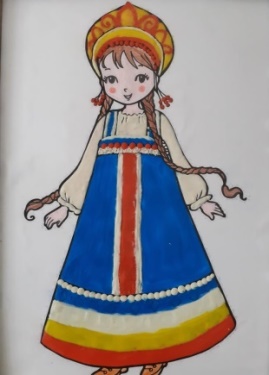 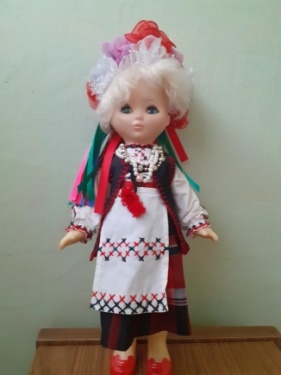 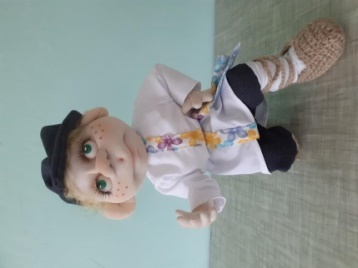 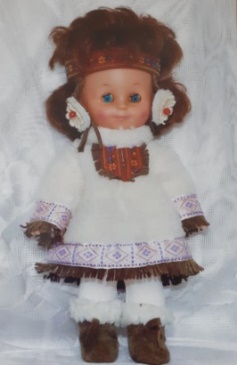 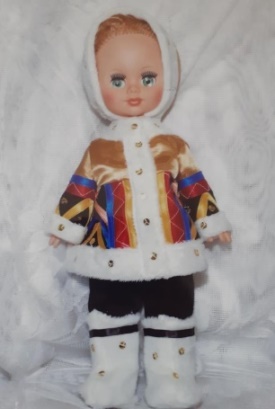 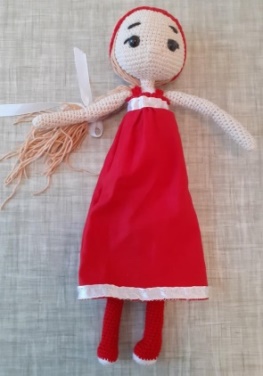 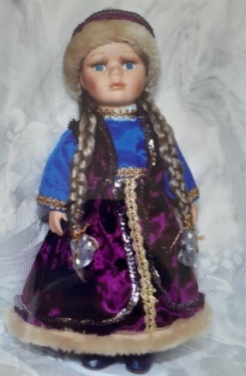 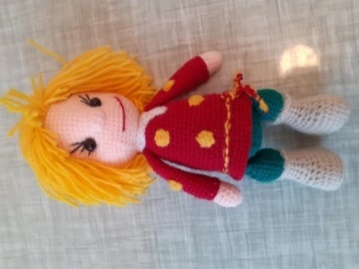 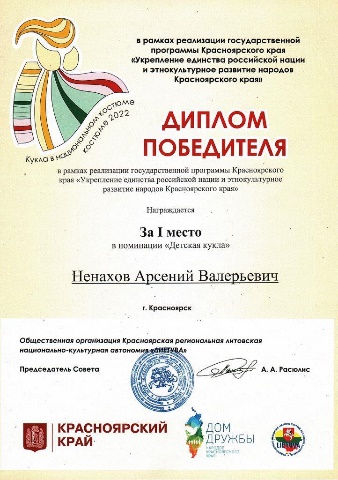 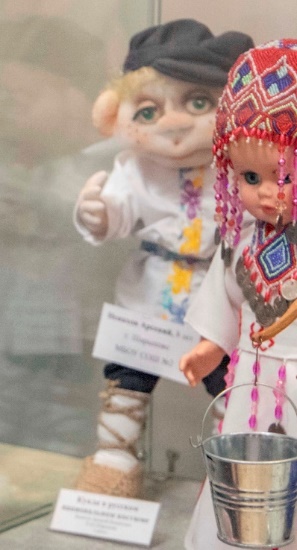 Приложение 3Анкета участника проекта1. ФИО участника проекта___________________________________________________2. Во время работы над проектом я испытывал (-а) чувства:_________________________________________________________________________________________________3. Во время выполнения заданий я испытывал (-а) трудности:_______________________________________________________________________________________________4. Во время работы над проектом я обращался за помощью:_________________________________________________________________________________________________5. Мне не понравилось работать над проектом:____________________________________________________________________________________________________________6. Во время исследовательской работы я научился:________________________________________________________________________________________________________Спасибо за участие!№ЭтапыСодержание этапаМероприятиеСроки1Формирующий  этап.Выбор инициативной группы. Составление плана работы.Родительское собрание «Знакомство с проектом, составление плана работы по проекту»сентябрь2Организационный этап.Определение способов сбора и анализа информации.Определение способа представления результатов (формы проекта).Установление процедур и критериев оценки результатов проекта.Распределение задач (обязанностей) между членами инициативной группы.Знакомство с темой проекта учащихся: в школе, классный чассентябрь2Организационный этап.Определение способов сбора и анализа информации.Определение способа представления результатов (формы проекта).Установление процедур и критериев оценки результатов проекта.Распределение задач (обязанностей) между членами инициативной группы.Первый этап Организация родителей для совместной деятельности по изучению национальных костюмов, изготовление куклы в национальном костюме (Приложение2).сентябрь-октябрь2Организационный этап.Определение способов сбора и анализа информации.Определение способа представления результатов (формы проекта).Установление процедур и критериев оценки результатов проекта.Распределение задач (обязанностей) между членами инициативной группы.Организация участия в конкурсе «Кукла в национальном костюме» [6]сентябрь-октябрь2Организационный этап.Определение способов сбора и анализа информации.Определение способа представления результатов (формы проекта).Установление процедур и критериев оценки результатов проекта.Распределение задач (обязанностей) между членами инициативной группы.Второй этап Организация родителей для совместной деятельности по изучению национальных блюд, создание презентаций по приготовлению национальных блюд.ноябрь – декабрь3Оценочный этап.Анализ выполнения проекта. 1.Организация голосования среди учащихся за работу, которая понравилась (за свою работу голосовать нельзя).Организация онлайн – голосования в родительском чате (за свою работу голосовать нельзя).2. Награждение участников.3. «Анкета участника проекта» (Приложение 3).1 этап – октябрь2 этап – декабрь